Resolution Status: PASSED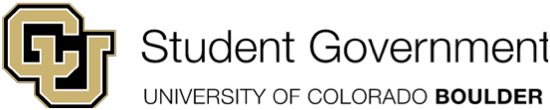 University of Colorado Student GovernmentLegislative CouncilDate	10/08/2015	83 LCR04— A Resolution in Support of #StudentVoicesCountSponsored by:	Natalie Coleman	           ENVD Co-Senator			Austin Rugh			Representative-at-Large			Aaron Estevez-Miller	#StudentVoicesCount Coordinator			Weston Ballard 		Representative Council Speaker 			Alan Izar 			Graduate Co-Senator			AliKaitlyn Bové			Representative-at-LargeBea Lacombe		Representative-at-LargeJames Zidell 			ENVD Co-SenatorJR Souders			Music Co-SenatorMoon Yin			Engineering Co-SenatorAleia Amaya 			Vice President Legislative CouncilAuthored by:   	Nicholas Trevino                 Legislative Council President 			Aaron Estevez-Miller	#StudentVoicesCount CoordinatorA Resolution in Support of #StudentVoicesCountResolution HistoryOn October 28, 2015, the University of Colorado will host the third Republican National Committee Candidate Debate.  A total of 100 tickets have been allotted to the University of Colorado community.  As a result, a number of students decided to organize around a non-partisan grassroots movement known as #StudentVoicesCount.  Over 1,000 people, a majority of whom are affiliated with the University of Colorado community, have accepted an invitation to join #StudentVoicesCount on October 28 to attend an alternative event focused on the Candidate Debate.  Furthermore, over 700 individuals have signed a petition to support greater representation and engagement of youth voters by all parties involved.Resolution SummaryThis resolution shows CUSG’s support for #StudentVoicesCount and their intention to host an on-campus event focused on the Candidate Debate, separate from the campus-sponsored free speech zone.  This resolution urges all relevant parties involved to help secure an on-campus location for #StudentVoicesCount to engage the university community on an important night, for both campus and the nation.Whereas, the Republican National Committee will hold the third Republican National Committee Candidate Debate at the University of Colorado on October 28, 2015.Whereas, the university community has been allotted 100 tickets to the Candidate Debate. Whereas, nearly 1,000 individuals associated with the University of Colorado community have expressed an intent to attend an alternative event focused on the Candidate Debate, hosted by #StudentVoicesCount.Whereas, #StudentVoicesCount has partnered with BeHeard, a non-profit, non-partisan, unaffiliated, Millennial-run news network, and intend to broadcast live before, during, and after the debate in order to discuss the issues facing our generation and the nation. Whereas, BeHeard has committed to bringing its mobile production vehicles from Carbondale, CO to a location near the debate, so that the discussion can be streamed live through the BE HEARD!TV YouTube channel and enable the nation and the world to watch and participate.Whereas, Chancellor Phil DiStefano has been quoted as saying, “We have a long history at CU-Boulder of hosting high-profile visitors who bring exciting and engaging opportunities for our students and community to hear a variety of viewpoints. We appreciate the opportunity to partner with CNBC and feel this debate will be a memorable experience for our students and the entire community.”Whereas, in its Guiding Principles, the University of Colorado commits to, “Provid[ing] an outstanding, respectful, and responsive living, learning, teaching, and working environment.”Whereas, in its charge as the advocates for the student body, the CU Student Government should pursue numerous avenues of advancing the educational opportunities for the students of the University of Colorado.Whereas, the University of Colorado, through the Colorado Creed, asks its students to act with honor, integrity and accountability in their interactions with students, faculty, staff and neighbors.  In addition, respect the rights of others and accept our differences, and contribute to the greater good of this community.Whereas, #StudentVoicesCount has internalized the intentions of the Colorado Creed and seeks to uphold them through their actions and activities prior to, on the day of, and beyond the debate.THEREFORE, BE IT RESOLVED by the Legislative Council of the University of Colorado Boulder Student Government, THAT:Section 1: All relevant parties across campus should work to secure a space for #StudentVoicesCount and their partner BeHeard to hold an on-campus event on October 28, in an area as close to Coors Event Center as possible and separate from the free speech zone.Section 2: All relevant parties across campus should work to provide power and internet access sufficient to allow #StudentVoicesCount and BeHeard to broadcast their event on October 28.Section 3: The resolution shall take effect upon final passage in Legislative Council and upon either obtaining the signature of two Tri-Executives and the Legislative Council President or the lapse of six days without action by the Tri-Executives.Vote Count:10/8/15   				Passed on 1st Reading		Acclamation10/15/15				Passed on 2nd Reading		Acclamation_______________________                                                 ______________________Nicholas Trevino                                                                    John LurquinLegislative Council President                                  	        President of Student Affairs_______________________                                                 ______________________Boneth Ahaneku                                                                    Joseph SotoPresident of Internal Affairs                                                   President of External Affairs